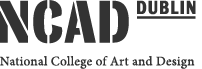 CEAD EXHIBITION 2018: ENTRY FORMPlease complete the form CLEARLY – if possible complete it digitally and then print it or use BLOCK CAPITALS. Important: Make sure that you supply us with an email address and a mobile phone number (landline if no mobile) so we can contact you easily.Please indicate any NCAD CEAD Qualifications previously attained (tick all relevant)€25 Entry Fee to be submitted with Entry Form - Important: please make Cheques out to ‘ESU’PTOLIST OF WORKS(This list of works must be submitted with this form, but this sheet can also be copied and used as labels for your works if you wish.)Course Attended:Course Code: Tutor Name:Diploma  DVI   PDI   VAP CertName: Address: Mobile Phone:E-mail address (write clearly please): I have read, understood and agree to abide by all conditions of entry. I acknowledge that NCAD and ESU have no liability to me for any damage to or loss of my work.Student’s signature: …………………………………………………………..…….Date: ………………………………..Office Use Only - PAIDYes?Unselected Work CollectedYes?Unsold Work CollectedYes?1.Title Title Office useSelected Student NameStudent NameStudent NameOffice useSelected MediumMediumMediumOffice useSelected Course CodeCourse CodePriceOffice useSelected 2.Title Title Office useSelected Student NameStudent NameStudent NameOffice useSelected MediumMediumMediumOffice useSelected Course CodeCourse CodePriceOffice useSelected 3.Title Title Office useSelected Student NameStudent NameStudent NameOffice useSelected MediumMediumMediumOffice useSelected Course CodeCourse CodePriceOffice useSelected 4.Title Title Office useSelected Student NameStudent NameStudent NameOffice useSelected MediumMediumMediumOffice useSelected Course CodeCourse CodePriceOffice useSelected 5.Title Title Office useSelected Student NameStudent NameStudent NameOffice useSelected MediumMediumMediumOffice useSelected Course CodeCourse CodePriceOffice useSelected 6.Notebook 1Notebook 1Office useSelected Student NameStudent NameStudent NameOffice useSelected MediumMediumMediumOffice useSelected Course CodeCourse CodePriceOffice useSelected 7.Notebook 2Notebook 2Office useSelected Student NameStudent NameStudent NameOffice useSelected MediumMediumMediumOffice useSelected Course CodeCourse CodePriceOffice useSelected 8.Notebook 3Notebook 3Office useSelected Student NameStudent NameStudent NameOffice useSelected MediumMediumMediumOffice useSelected Course CodeCourse CodePriceOffice useSelected 